Wichtige Daten:Februar 2021		Übertrittsgespräche 6. Klasse16. 2. 2021			Unterricht mit dem Polizisten 24. 2. 2021			Spielmorgen2. 3. 2021			Nachmittag schulfrei: Weiterbildung LP 219. 3. 2021			Schlittschuhlaufen am Morgen 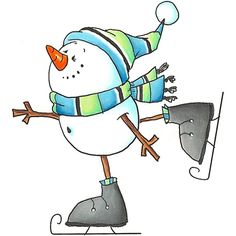 15. - 19. 3. 2021		Ev. Skilager2. / 5. 4. 2021		Karfreitag und Ostermontag: Schulfrei10. - 25. 4. 2021		FrühlingsferienAusblick:30. 4. 2021			Veloprüfung 6. Klasse5. 5. 2021			Besuch der Fachstelle “Berner Gesundheit” zum 					Thema Aufklärung13. / 14. 5. 2021		Schulfrei (Auffahrtsbrücke)3. 6. 2021			Sporttag 9. 6. 2021			Wellentag3. 7. - 15. 8. 2021		SommerferienAlle Anlässe finden nur statt, wenn es die epidemiologische Situation erlaubt. Mit lieben Grüssen			Nicole Stöckli und Judith ZürcherFach6. KlasseMathematik-Multiplizieren und dividieren-Schätzen, runden, rechnen-Gewicht und Volumen-Proportionen-PläneDeutsch- Bibliothek- Grammatik: Die vier Fälle- Klassenlektüre “ Der Tag an dem ich cool wurde”- Geschichten und SagenFranzösischMille feuilles 6.2: ça y estEnglischNew World 2: Unit 3 “Sweet story”NMGAlpen-Geschichte und Geschichten: Gotthard, Reisen in früheren Zeiten, Sagen, Gründung der Schweiz-Geographie: Alpen, Wasser, EisVor den Frühlingsferien: Start Aufklärung